Literary Resources Library GuideAccessing NoodleTools - an online research management platform. Login to your Gmail AccountClick the waffle (Square of squares) in the upper right hand cornerClick MoreClick NoodleToolsCreate new user (student) Fill in graduation yearAccessing the Library Website:Go to olsh.orgClick on the Academics tabClick The Tisch Family LibraryClick Mrs.Cvitkovic’s OLSH Library WebsiteAsk Here PA - Librarians from around PA that assist in answering questions 24/7. Go to Library WebsiteScroll over the Research tab listed on the left side of the page.Click Ask Here PAFill out information on right side of screen and hit connect!Artemis Literary Sources  – bios, works, criticisms, other articles about author/worksGo to Library WebsiteScroll over the Research tab listed on the left side of the page.Click Literary Criticism ResourcesClick Artemis Literary Sources  Bloom’s Literature – bios, works, criticisms, other articles about author/worksGo to Library WebsiteScroll over the Research tab listed on the left side of the page.Click Literary Criticism ResourcesClick Bloom’s LiteratureUsername: olsh  Password: chargersCLP Databases – Go to Library WebsiteScroll over the Research tab listed on the left side of the page.Click CLP DatabasesClick Find or type one of the databases below in keyword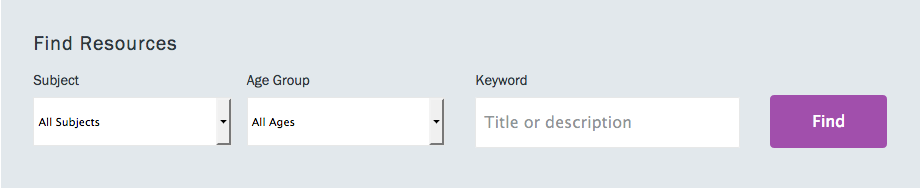 Academic Search Main Edition culture articlesBiography in Context - bios, works, other articles about author/worksContemporary Authors – bios, works, criticisms, other articles about author/worksExplora: Public Libraries  - culture articles, bios, criticisms, general articles about author/worksLiterature Resource Center – bios, works, criticisms, other articles about author/worksNoveList – bios, works